Vào 10 giờ ngày 10/5/2021, Ban Chỉ đạo phòng chống dịch Covid-19 TPHCM tổ chức họp giao ban trực tuyến về tình hình dịch bệnh diễn ra trên địa bàn.Ủy viên Trung ương Đảng, Phó Bí thư Thành ủy, Chủ tịch UBND TP  Nguyễn Thành Phong; Thành ủy viên, Phó Chủ tịch UBND TP Dương Anh Đức chủ trì cuộc họp.Tham dự có lãnh đạo các Sở - ngành, TP Thủ Đức, các quận - huyện và các thành viên của Ban chỉ đạo phòng chống dịch Covid-19 của Thành phố.1. Tóm tắt chung về diễn biến dịch bệnh ngày 10/5/2021:1.1. Tình hình dịch bệnh Covid-19:  	- Trong ngày 09/5 và sáng 10/5, không ghi nhận trường hợp nhiễm mới. Tính đến nay, có 267 trường hợp mắc bệnh phát hiện tại TPHCM. Trong đó, 69 trường hợp nhiễm trong cộng đồng (chiếm tỷ lệ 25,84%), 194 trường hợp nhập cảnh (chiếm tỷ lệ 72,65 %), 04 trường hợp lây trong khu cách ly VNA (1,51%). 	Hiện nay, 243 trường hợp điều trị khỏi, chiếm tỷ lệ 90,1%. Hiện đang điều trị 24 bệnh nhân dương mới (22 bệnh nhân tại bệnh viện Dã chiến Củ Chi, 02 bệnh nhân tại bệnh viện Nhi đồng Thành phố). Sức khỏe các bệnh nhân ổn định, không có triệu chứng chuyển nặng. 	Ngoài ra, tại Bệnh viện Dã chiến đang điều trị 02 bệnh nhân tái dương tính (BN2704, tái dướng tính ngày 26/4/2021 và BN2458, tái dương tính ngày 06/5/2021). 	1.2. Giám sát, sàng lọc người có triệu chứng hô hấp đến cơ sở khám chữa bệnh: Tính đến nay, lũy tích giám sát, sàng lọc người có triệu chứng hô hấp đến cơ sở khám chữa bệnh là 2.262 người. 	1.3. Giám sát các nhóm nguy cơ: 	Tổ chức khai báo y tế, đo thân nhiệt 16 chuyến bay quốc tế với 47 thành viên tổ bay và 78 chuyên gia; 134 chuyến bay quốc nội với 17.924 hành khách; 12 chuyến tàu lửa với 3.058 hành khách; 18 tàu hàng hải nhập cảnh với 343 thuyền viên . 	Từ ngày 22/4/2020 đến nay, đã xét nghiệm kiểm tra cho 18.181 thành viên phi hành đoàn của 3.665 chuyến bay thuộc 18 hãng hàng không quốc tế, trong đó : 18.100 người có kết quả âm tính, 53 người chờ kết quả, 23 người dương tính đã được Bộ Y tế công bố (BN321, BN322, BN1310, BN1311, BN1322 - BN1331, BN1338, BN1342, BN1362, BN1363, BN1365, BN1376, BN2594, BN2750, BN2819), 05 trường hợp xuất cảnh về nước.	Giám sát 243 BN xuất viện tại Thành phố (trong ngày 08/5 có 02 bệnh nhân xuất viện – BN2723, BN2748) và 70 bệnh nhân xuất viện ở các bệnh viện tỉnh, thành phố khác chuyển về, qua đó phát hiện 30 trường hợp tái dương tính. 	Theo dõi sức khỏe cho 7.487 người hoàn thành cách ly tập trung (những người có địa chỉ cư trú trên địa bàn Thành phố hoàn thành cách ly y tế từ các tỉnh, thành phố khác trở về), gồm: 6,962 người đã hết thời gian theo dõi; 525 người đang tiếp tục theo dõi. 	Từ ngày 22/12/2020 đến nay, đã lấy 2.347 mẫu các trường hợp hoàn thành cách ly từ 7 đến 14 ngày, tất cả âm tính. 	- Tầm soát định kỳ nhóm nguy cơ trong bệnh viện: Từ ngày 15/09/2020 đến ngày 05/02/2021, đã lấy mẫu và xét nghiệm cho 8.364 người bao gồm: nhân viên y tế, người phục vụ, bệnh nhân mạn tính điều trị nội trú; tất cả đều âm tính. 	- Tầm soát định kỳ nhóm nhân viên sân bay: tổng cộng đã lấy 25.071 mẫu, trong đó 24.977 mẫu âm tính, 05 mẫu dương tính, 69 mẫu chờ kết quả.	- Tầm soát chuyên gia nhập cảnh (sau cách ly): Tổng số chuyên gia nhập cảnh từ ngày 01/01/2021 đến ngày 08/5/2021 là 3.353 người . Hiện có 2.458 người đang ở TPHCM. Đã tiếp cận lấy mẫu xét nghiệm cho 2.184 chuyên gia , tất cả đều có kết quả âm tính. 	- Tầm soát các nhóm nguy cơ cao trong cộng đồng: Từ tháng 4/2020 đến 10/3/2021 đã thực hiện xét nghiệm tầm soát 45.601 người. Tất cả đều có kết quả âm tính. 	- Tổng số mẫu tầm soát nhóm chiến sĩ mới trước khi giao quân cho các đơn vị quân sự đã thực hiện đến ngày 04/3/2021: 5.918 mẫu, tất cả đều âm tính. 	- Từ ngày 30/4/2021 đến ngày 10/5/2021, triển khai giám sát dựa vào xét nghiệm các nhóm, khu vực nguy cơ cao: Đã lấy 13.218 mẫu, trong đó 11.818 mẫu âm tính và 1.400 mẫu đang chờ kết quả. 	- Tiếp tục triển khai thực hiện giám sát người về từ các tỉnh, thành phố khác sau dịp lễ 30/4 và 1/5	1.4. Tổ chức cách ly y tế cho người nhập cảnh, người tiếp xúc ca bệnh, người về từ vùng dịch 	Cách ly tập trung trong ngày: 3.263 người, trong đó: Khu cách ly tập trung của thành phố 360 người; cơ sở cách ly tập trung của TP Thủ Đức và quận - huyện 397 người; 611 người đang cách ly tại nhà/ nơi lưu trú; 41 khách sạn cách ly có thu phí hiện đang cách ly cho 2.506 chuyên gia người nước ngoài, thành viên tổ bay, khách khách. 	1.5. Tổ chức xét nghiệm Covid-19: Tổng số mẫu xét nghiệm (lũy tích) đã thực hiện cho tất cả các nhóm đối tượng là 423.598 mẫu (tính đến 20 giờ 00 ngày 08/5/2021).	1.6. Tiêm chủng vắc xin phòng Covid - 19 	Từ ngày 08/3/2021, Thành phố đã tiến hành tiêm chủng vắc xin phòng Covid-19. Trong đó, đợt 1 (từ ngày 08/3/2021 đến ngày 19/4/2021): tiêm 9.155 mũi cho nhân viên y tế và nhân viên các khách sạn thực hiện cách ly tập trung; đợt 2 (từ ngày 19/4/2021 đến ngày 08/5/2021): tiêm 57,454 mũi, gồm 54.156 mũi cho nhân viên y tế, 3.298 mũi cho nhân viên các khách sạn thực hiện cách ly tập trung, nhân viên sân bay. Các trường hợp có phản ứng sau tiêm đều được theo dõi chặt chẽ hiện tất cả đều ổn định sức khỏe.	Ngoài ra, ngành y tế cũng hỗ trợ lực lượng công an tổ chức tiêm vắc xin phòng Covid-19 cho 1.000 cán bộ công an tham gia nhiệm vụ phòng chống dịch COVID - 19 của Thành phố. 	2. Công tác phòng chống dịch Covid-192.1. Một số yếu tố nguy cơ của Thành phố:- Có nhiều khu cách ly tập trung trên địa bàn Thành phố (41 khu cách ly tại các khách sạn có thu phí, 350 khu cách ly của quân đội và các khu cách ly của 24 quận - huyện), tiềm ẩn yếu tố nguy cơ của cả trường hợp nhập cảnh hợp pháp và bất hợp pháp.- Bệnh viện Thành phố là bệnh viện tuyến cuối, nguồn nguy cơ lây nhiễm khi phải tiếp nhận nhiều bệnh nhân ở các tỉnh thành.- Lượng người đi/về Thành phố hàng ngày rất lớn. Có một số trường hợp đi về từ các địa phương có ca mắc Covid – 19 sau dịp nghỉ Lễ 30/4 vừa qua.- Ngoài ra là các nguy cơ từ các cửa ngõ sân bay và cảng biển. Mặc dù số lượng người nhập cảnh từ cảng biển không lớn, tuy nhiên lượng tàu thuyền tập kết đông, thuyền viên lưu trú lại trên cảng dài ngày.2.2. Các biện pháp tiếp tục triển khai	- Tiếp tục thực hiện các chỉ đạo của Thủ tướng Chính phủ, Ban Chỉ đạo Quốc gia, Ủy ban nhân dân Thành phố về công tác phòng chống dịch	- Tổ chức tiêm vắc xin phòng Covid-19 đảm bảo an toàn, chất lượng và đúng tiến độ theo chỉ đạo của Trung ương. 	- Tiếp tục duy trì các biện pháp kiểm soát dịch bệnh xâm nhập Thành phố: khai báo y tế, xét nghiệm sàng lọc ngẫu nhiên đối với hành khách tại sân bay, nhà ga xe lửa, bến xe liên tỉnh; giám sát, tầm soát nguy cơ lây nhiễm Covid-19 đối với các nhóm người, khu vực có nguy cơ cao; phối hợp cơ quan truyền thông đại chúng thông báo rộng rãi kết quả giám sát để người dân nắm bắt tình hình, từ đó chủ động, tự giác tham gia thực hiện các biện pháp phòng chống dịch bệnh .	- Sở Y tế và Trung tâm Kiểm soát bệnh tật thành phố tiếp tục hướng dẫn, giám sát các đơn vị y tế chuẩn bị sẵn sàng phương án xử lý tình huống dịch bệnh Covid-19 trong cộng đồng. 	- Tăng cường đảm bảo an toàn phòng chống dịch Covid -19 trong công tác tổ chức cách ly tập trung 	- Nghiêm túc thực hiện nguyên tắc 5K của Bộ Y tế trong mọi hoạt động sản xuất, kinh doanh, học tập, các tiêu chí đánh giá nguy cơ hoặc mức độ an toàn phòng chống dịch bệnh Covid-19 đối với các lĩnh vực hoạt động sản xuất, kinh doanh và đời sống do Ủy ban nhân dân Thành phố, Ban Chỉ đạo quốc gia ban hành; triển khai đầy đủ các biện pháp phòng chống dịch bệnh theo “Hướng dẫn phòng chống dịch Covid-19 tại cộng đồng trong trạng thái bình thường mới ” của Bộ Y tế. 	- Chuẩn bị đầy đủ biện pháp phòng chống dịch bệnh Covid-19 cho cuộc bầu cử đại biểu Quốc hội và Hội đồng nhân dân các cấp theo hướng dẫn của Bộ Y tế. 3. Ý kiến chỉ đạo của Chủ tịch UBND TP Nguyễn Thành PhongThông tin về tình hình dịch bệnh tại các tỉnh, thành phố trên cả nước, Chủ tịch UBND TP Nguyễn Thành Phong ghi nhận sự nỗ lực của cả hệ thống chính trị và người dân TPHCM trong bảo vệ kết quả phòng chống dịch bệnh thời gian qua. Tuy nhiên, diễn biến phức tạp và con số ca mắc Covid-19 có thể sẽ tiếp tục tăng trong nước, các nhóm nguy cơ lây nhiễm có thể xâm nhập dịch bệnh vào Thành phố bất cứ lúc nào. Vì vậy, tiếp tục siết chặt các biện pháp phòng chống dịch bệnh, kiểm soát chặt chẽ các nhóm nguy cơ là điều rất cần thiết. Nhấn mạnh, phòng chống dịch bệnh Covid-19 là nhiệm vụ ưu tiên hàng đầu trong giai đoạn hiện nay, với tinh thần “chuyển từ phòng ngự sang tấn công, tấn công là chính”, Chủ tịch UBND TP Nguyễn Thành Phong yêu cầu:1. Thủ trưởng các đơn vị, Sở - ngành, Chủ tịch UBND TP Thủ Đức và các quận - huyện khẩn trương kích hoạt lại toàn bộ hệ thống phòng chống dịch bệnh Covid-19 và các Bộ chỉ số an toàn với dịch bệnh ở mức độ cao nhất. Tuyệt đối không được lơi lỏng. Người đứng đầu chịu trách nhiệm về công tác phòng chống dịch bệnh trên địa bàn, lĩnh vực phụ trách2. Tổ chức giao ban trực tuyến về tình hình Covid-19 trên địa bàn TPHCM vào chiều thứ 2 và chiều thứ 6 hàng tuần để nắm bắt tình hình và có biện pháp triển khai kịp thời.3. Trên cơ sở các nhóm nguy cơ xâm nhập dịch bệnh vào Thành phố đã được nhận định, các ngành cần nghiêm túc tuân thủ các quy định về khai báo y yế, xuất nhập cảnh, theo dõi và kiểm soát các con đường xâm nhập. Bộ đội Biên phòng, Hải quan, Công an và các lực lượng chức năng phối hợp chặt chẽ trong kiểm tra, kiểm soát người đi/đến Thành phố.4. Tái lập lại các chốt chặn kiểm soát dịch bệnh trên đường bộ để tiến hành khai báo y tế, đo thân nhiệt người dân vào TP qua các cửa ngõ. 5. Người dân đến các địa phương đang có ca lây nhiễm phải khai báo y tế. Ngành y tế tổ chức giám sát các ca nghi ngờ. 6. Mỗi quận – huyện, TP Thủ Đức duy trì ít nhất 01 khu cách ly tập trung ít nhất 20 giường, sẵn sàng mở rộng lên 50 -100 giường. Các điểm cách ly có trả phí cần có hướng dẫn cách ly cụ thể, mỗi địa điểm chỉ nhận một đối tượng cách ly để thuận lợi trong theo dõi, giám sát7. Các khu chế xuất, khu công nghiệp, cơ sở sản xuất luôn chuẩn bị sẵn sàng phương án để xử lý tình huống khi có 1 hoặc nhiều ca nhiễm. Nếu cơ sở nào không đảm bảo được phương án phòng, chống dịch hiệu quả thì tạm thời ngừng hoạt động. 8. Phát huy mạnh mẽ vai trò của Tổ Covid-19 cộng đồng. Hiện nay có 19.000 Tổ với hơn 52 nghìn thành viên đã được tập huấn sẵn sàng, cần góp phần phát hiện những trường hợp nhập cảnh trái phép, những chùm ca bệnh trong cộng đồng; hỗ trợ cho lực lượng y tế truy vết các trường hợp tiếp xúc với bệnh nhân trong cộng đồng; tuyên truyền, vận động, giám sát sự chấp hành của các hộ dân trong phạm vi bị phong tỏa…9. Đối với các nhà hàng, cơ sở kinh doanh dịch vụ ăn uống yêu cầu phải đảm bảo các biện pháp phòng, chống dịch bệnh và tuân thủ nghiêm các quy định của Thành phố trong tình hình dịch bệnh như hiện nay. 10. Các lễ hội, hội nghị trong trường hợp cần tổ chức trực tiếp phải đảm bảo quy mô, giãn cách, các biện pháp phòng chống dịch bệnh theo quy định. Khuyến khích tổ chức hội nghị trực tuyến.11. Sẵn sàng các phương án ứng phó trong trường hợp dịch bệnh lan rộng như: tăng cường năng lực xét nghiệm; mở rộng các khu cách ly tập trung để nâng tổng số toàn Thành phố lên 10.000 giường bệnh; sẵn sàng phương án điều trị cho 50 – 100 người bệnh theo kế hoạch của ngành Y tế và dự trù kế hoạch điều trị cho 100 – 200 người bệnh.Ngành Y tế tiếp tục kế hoạch xây dựng bệnh viện dã chiến với quy mô 5.000 giường, chuẩn bị cho tình huống có 30.000 ca bệnh theo chỉ đạo của Thủ tướng Chính phủ. Trung tâm Kiểm soát Bệnh tật TP; Trung tâm y tế các quận – huyện, TP Thủ Đức chủ động, diễn tập các kịch bản, phương án để đảm bảo tính khả thi phù hợp với đặc điểm, năng lực của từng địa phương. 12. Giai đoạn này cũng là cơ hội để đẩy nhanh chuyển đổi số theo lộ trình đã đề ra, trước hết là phục vụ công tác phòng chống dịch Covid-19, trong đó tăng cường hội nghị trực tuyến, các dịch vụ công trực tuyến mức độ 3-4 và dịch vụ bưu chính viễn thông; phát huy hiệu quả hệ thống liên thông văn bản qua mạng giữa các cơ quan nhà nước và trao đổi thông tin qua thư điện tử công vụ; nâng cao chất lượng tương tác giữa người dân và chính quyền thông qua các kênh tương tác trực tuyến. Đồng thời, có kế hoạch hỗ trợ Doanh nghiệp trong chuyển đổi số cũng như phát triển thương mại điện tử.                           TRUNG TÂM BÁO CHÍ THÀNH PHỐ HỒ CHÍ MINH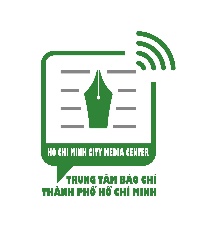 BAN CHỈ ĐẠO PHÒNG CHỐNG COVID-19 THÀNH PHỐ HỒ CHÍ MINHTHÔNG TIN BÁO CHÍ VỀ CÔNG TÁC PHÒNG CHỐNG DỊCH COVID-19 TRÊN ĐỊA BÀN THÀNH PHỐ NGÀY 10/5/2021Thông báo số 46